BEARTOOTH SHARE NEW SONG “FED UP”NEW ALBUM BELOW ARRIVES JUNE 25 VIA RED BULL RECORDSHEADLINE UK/EUR TOUR KICKS OFF FEBRUARY 4th, 2022STREAM / DOWNLOAD: https://ffm.to/beartooth_fedupPRE-ORDER ALBUM: https://ffm.to/below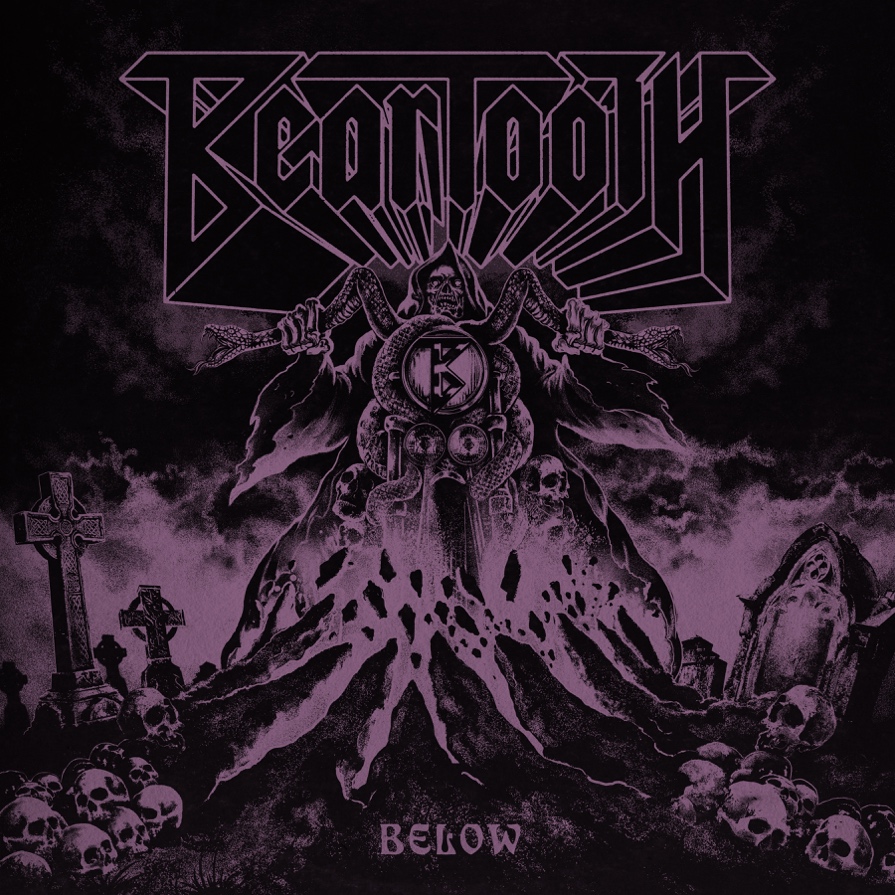 Friday, May 21, 2021 – Gold-selling, Columbus, Ohio-based rock band Beartooth have just shared the fast 'n' furious new song "Fed Up" from their fourth studio album, Below, which arrives on June 25 via Red Bull Records. Below is available for pre-order here.  Listen to "Fed Up," which roars out of the gates and never lifts its foot off the gas for even a nanosecond, here. "'Fed Up' was written mid lockdown," says Shomo. "I really couldn't think of what to write about, so I just started thinking, 'What am I fed up with in life at the moment?' and wrote it down. The vibe of this song is garage rock with muddy, blown-out tones. We mixed that with the more pop styling on the vocals, and it made for a really special track."  The band will also return to the road this summer on a headline tour. The Below Tour kicks off on August 14 in Las Vegas and winds through the country before wrapping in Grand Rapids, Michigan on September 25. All confirmed dates are below, including several festivals at which the band will appear. Get tickets here or here. In other Beartooth tour news, the band was just announced to appear at Louder Than Life.   Beartooth thrilled their legion of faithful fans in late March with a blistering one-two punch! First, they surprise-dropped "Devastation." The band quickly followed with the video for "The Past Is Dead." The clip finds the band in performance mode, which is its most natural state. The members are surrounded by a stunning display of pyrotechnics and an otherworldly demon named "Barry," who has been dubbed the official mascot for the album cycle and can be spotted in the album cover art pictured above. The band also recently shared their latest single, the hyperkinetic new track "Hell Of It."BEARTOOTH ON TOURW/ MOTIONLESS IN WHITE & STRAY FROM THE PATHFebruary 20224th 	Vienna, AT  - Gasometer6th 	Zurich, CH - Volkhaus8th 	Munich, DE - Zenith9th 	Stuttgart, DE - Porsche Arena11th 	Hamburg, DE - Sporthalle Hamburg12th 	Cologne, DE - Palladium14th 	Tilburg, NL - 01315th 	Brussells, BE - Ancienne Belguique18th 	Birmingham, UK - O2 Academy19th 	Manchester, UK - O2 Victoria Warehouse20th 	London, UK - O2 Academy Brixton22nd 	Paris, FR - Le Cabaret Sauvage23rd 	Frankfurt, DE - Jahrhunderthalle25th 	Berlin, DE - Columbiahalle26th 	Leipzig, DE - Hause AuenseeTickets are available from www.beartoothtickets.com / www.beartoothvip.com BELOW TRACK LISTING:“Below”“Devastation”“The Past Is Dead”“Fed Up”“Dominate”“No Return”“Phantom Pain”“Skin”“Hell Of It”“I Won’t Give It Up”“The Answer”“The Last Riff” BEARTOOTH ARE:Caleb Shomo — VocalsZach Huston — GuitarsWill Deely — GuitarsOshie Bichar — BassConnor Denis — DrumsFollow BeartoothFacebook | Twitter | Instagram | Website | Spotify | YouTube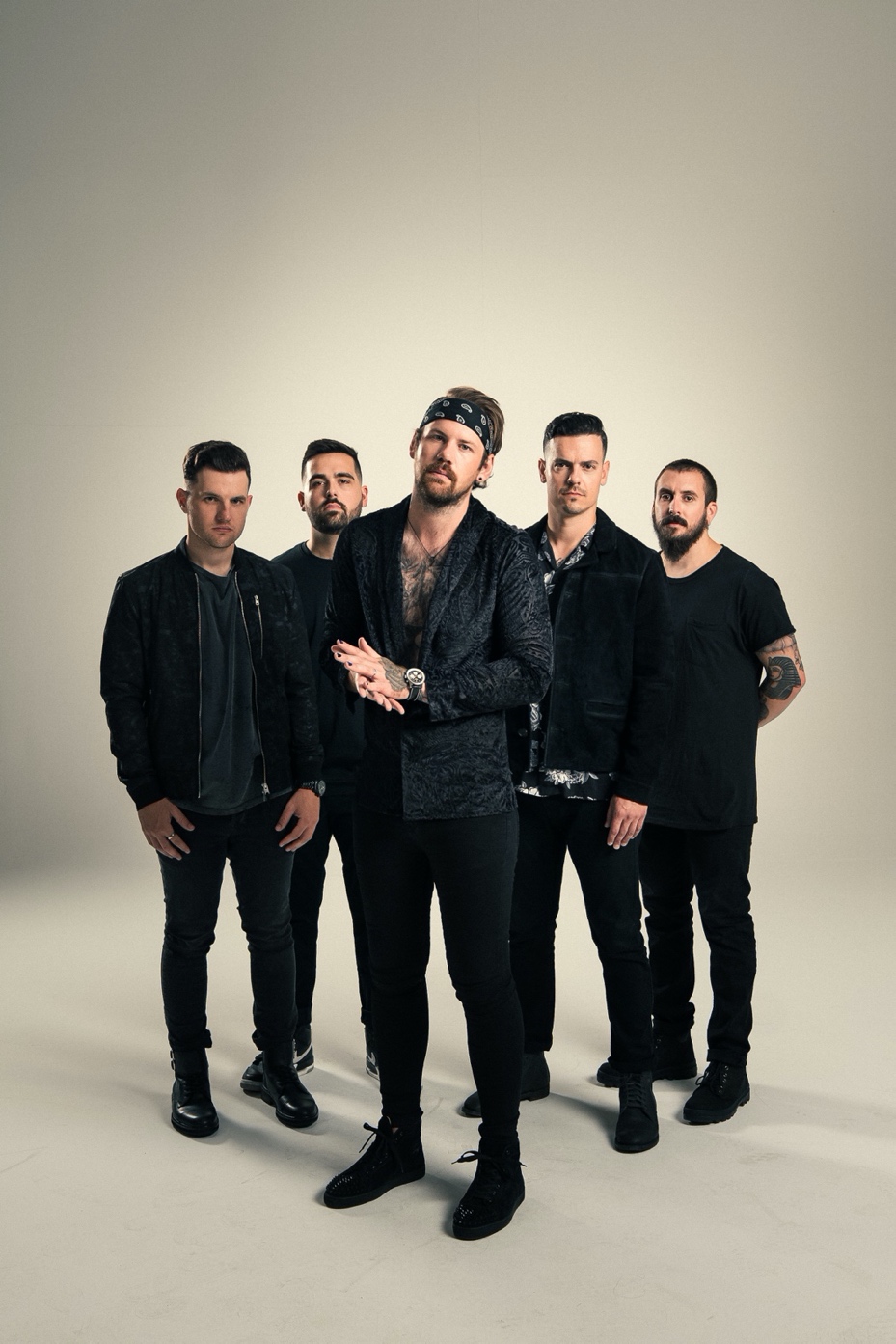 For more information and press enquiries please contactJenny EntwistleJenny@chuffmedia.com